Department of Textile Engineering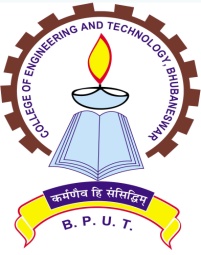 COLLEGE OF ENGINEERING & TECHNOLOGYTechno Campus, Kalinga Nagar, Mahalaxmi ViharBhubaneswar- 751029 (ODISHA)Ref. No.   356 / TE					Date 07  -11-2017QUOTATION CALL NOTICESealed quotations are invited from reputed firms having valid GSTIN No. for supply and installation of AC 1.5 Ton with stabilizer and accessories to Department of Textile Engg. along with other terms and conditions as per rules. Your quotation should reach the Principal, CET, Ghatikia, Post-Mahalaxmi Vihar -  751029, Bhubaneswar, on or before               17-11-17 by 03 p.m. positively by speed post/ registered post/ courier service only, with sealed cover envelope super scribed on the top ‘Quotation for supply of AC to Department of Textile Engg.” The quotation received after due date will not be entertained. The rate should be quoted inclusive of transportation, fitting, installation etc. and delivery of the materials will be made at Dept. of Textile Engg., C.E.T, Bhubaneswar at the cost of supplier. The amount of GST applicable must be mentioned clearly. The undersigned has the right to accept or reject any or all the quotations without assigning any reason thereof. No hand delivery will be accepted. The authority will not be responsible for any postal delay.	Sd/-Head of Dept.Sl. No.ItemsSpecificationQuantitySplit AC1.5  Ton with stabilizer and accessoriesSplit AC of reputed make like Voltas/LG/Samsung or equivalent of 1.5   Ton (not less than 3 star) having copper condensor with wall mount stabilizer, other accessories inculuding installation02